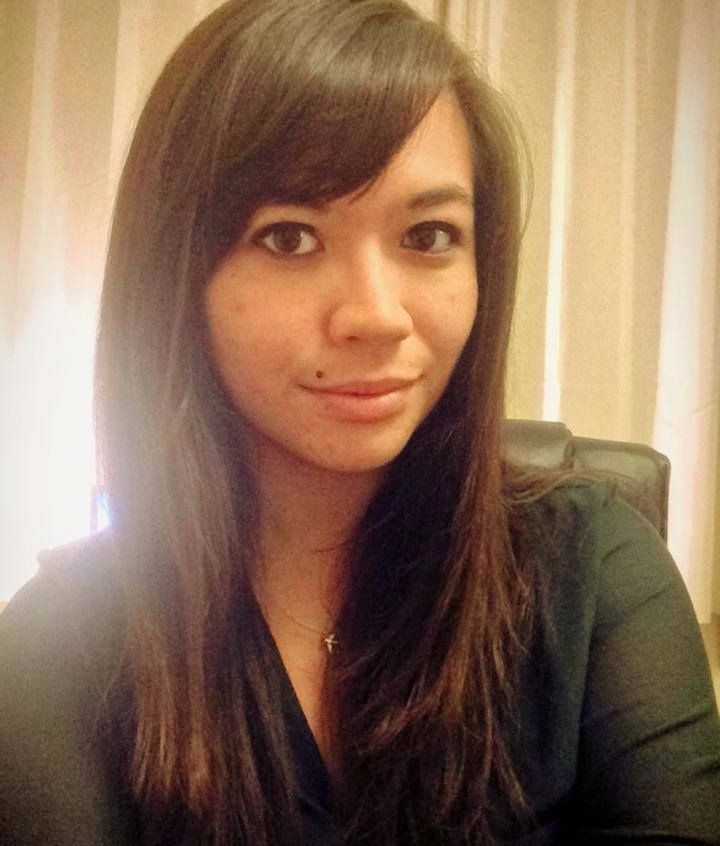 Bianca Ng29.02.199265 route de Lavaur, 31850 Montrabé06 20 89 04 62, ngcbianca@gmail.comPersonal ProfileAfter graduating from the University of East Anglia in Norwich, England  with  First  Class Honours in  Translation  and  Interpreting  with  French  and  Spanish  (BA),  I  moved  to  Toulouse,  France where I recently completed a Master’s degree in the same discipline as part of the European Master’s in Translation programme. As a  passionate  linguist,  I  make  the  most  of  my  acquired  knowledge  and  skills through a shared involvement in both English teaching (having obtained my TEFL qualification in 2015) and translating.Professional ExperienceFreelance translator(June 2018 - present)Translation intern, Coup de Puce Expansion, Toulouse(March - June 2018)Internship as part of the final semester of my Masters degree - translation, proofreading, term base management.English teacher, Inlingua, Toulouse(April 2016 - September 2017)Providing one-to-one and group English lessons to adult professionals and job-seekers.Tutor, IPSA (Institut polytechnique des sciences avancées), Toulouse(September 2015 - August 2016)Running group conversation sessions, games and activities as part of the ‘Piscine d’anglais’ programme at an engineering faculty in Toulouse.Volunteer Translator, SKIP (Supporting Kids In Peru)(May 2015 - present)Translating documents for an NGO based in Peru.French-speaking assistant, Tin Can Island (TV productions), Norwich(May - June 2015 - Paid work experience)Helping with arrangements for TV programme ‘Wild France’ with Ray Mears: confirming times of filming with contributors, booking hotels and restaurants, translating research, helping to set up filming locations and travel requirements.Healthcare Advisor, Boots the Chemist, Cambridge(2010 - 2011)Providing over-the-counter pharmaceutical products, helping customers on the shop floor within the healthcare department, operating the till and taking special orders, stock replenishment.Bar staff, Aki-Teri, Cambridge(2008 - 2009)Preparing beverages, operating the till, replenishing the bar, preparing certain desserts, general bar maintenance and cleaning.Administrative Assistant, Eurocentres English Language School, Cambridge(2 weeks of work experience, 2008)General administrative and receptionist duties - answering phones, e-mailing, spreadsheets, taking payments for various fees, handling post and correspondence.EducationMasters (European Masters in Translation) - Université de Toulouse 2 - Jean Jaurès(2016 - 2018)Language A: French Language B: English Language C: SpanishTraduction, Interprétation et Médiation Linguistique.Research thesis entitled: Comedians don’t tell jokes : Traduire le stand-up.An exploration of the translation of stand-up comedy from French to English and vice versa.Bachelor of Arts - University of East Anglia, Norwich(2011 - 2015)Translation and Interpreting with French and Spanish - First Class Honours. Distinction for Oral Achievement in Final Year French and Spanish Language.A Level - Hills Road Sixth Form College, Cambridge(2008 - 2010)French: A Spanish: AEnglish Language: B Sociology: BGCSE - St. Mary’s School, Cambridge(2006 - 2008)French: A* Spanish: A* Latin: AEnglish Literature: B English Language: A Science:       B Additional Science: A Mathematics: B Religious  Studies:  B Art: CSkillsTEFL (Teaching English as a Foreign Language) qualifiedFull, clean drivers’ license and own transport.High proficiency in French and Spanish.ECDL (European Computer Driving Licence): ICT Qualification.ABRSM qualifications in voice, clarinet and piano varying up to Grade 6 of 8.References available on request.